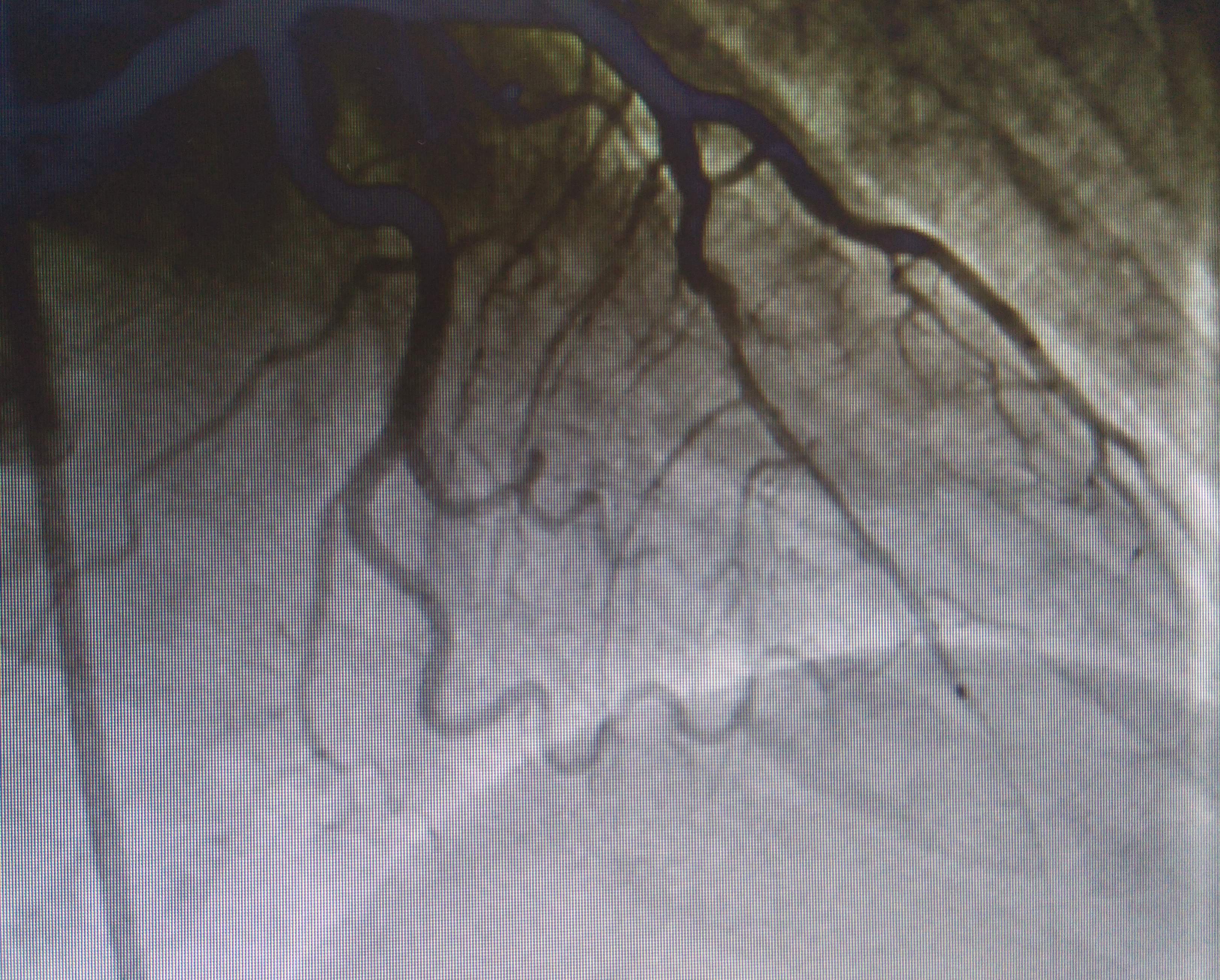 Figura 5: Coronariografía caso 3